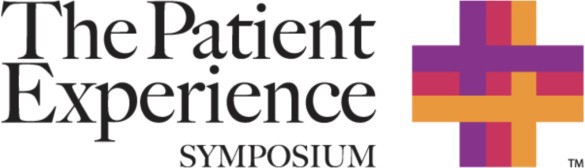 2021 VIRTUAL EVENT AGENDAFeatured LIVE Online: Friday, October 1, 2021 – 12:00 PM ETLive Discussion with Stephen Klasko, MDStephen K. Klasko, MD, MBA President, Thomas Jefferson University; CEO, Jefferson HealthFeatured LIVE Online: Tuesday, October 5, 2021 & Tuesday, October 19, 2021Live Discussion with Colleagues — 12:00 PM ETModerated by Steve Shama, MD, MPHJoin us for two unique live sessions with speakers and peers. We hope that you have reviewed the various sessions, but even if you have not, you will gain much from these particular sessions. Ask questions of selected speakers, meet in breakout rooms to discuss the questions and others, and then come together, and with a skilled facilitator, share your discussions. This is a unique opportunity to simulate a typical ‘live conference’ conversation with fellow attendees, to network and (to) share contact information.Featured LIVE Online: Tuesday, October 12, 2021 – 1:00 PM ETModerated by John Bostick, CEO, Hive Networks.Join us for live Q&A with a selection of speakers connected with Learning Health Systems and Learning Health Networks.  This includes Martie Carnie, James Harrison, Michael Jack Lennon, Dr. Shehzad A. Saeed, and William Hoos.  Be sure to see their sessions at our virtual conference..On-demand Sessions available 
September 23,2021 through October 29, 2021PX from Theory to Execution: Turning our Knowledge into ResultsGary Tomcik, Senior Director Healthcare Experience, HydraCorDr. Judith Welsh, MD. Associate Chief Experience Officer, Cleveland ClinicBrandi Peterson, RN, BSN, CMSRN, Director of Patient Experience, Parkview Health System Stacey Parkin, Chief Patient Experience Officer, MultiCare Health SystemHow a High-Quality Patient Experience Can Lead to a Durable, Positive OutcomeStacy Hurt, MHA, MBA, Patient Experience Consultant and HIMSS Digital InfluencerBridging the Gap: The Benefits of Scale in the Transition to Value-Based CareRachel Hutman, CEO and Founder, Ford Hutman Media Tim Gronniger, CEO, Caravan HealthJoshua Hollander, MBA DC, Director, Health Solutions FTI ConsultingRobyn Paulsen, Director of Telehealth, Community, and Business Development, Iowa Specialty HospitalsHow do we Interact with Patients in a Digital SpaceLindsay Hunt, Director of Systems Transformation, HMS Center for Primary CareKirsten Meisinger, MD, Regional Medical Director and Director of Provider Engagement, Cambridge Health AllianceFrom Pandemic Fix to Permanent Fixture: What Have We Learned about Telehealth?Barbra Rabson, President and CEO Massachusetts Health Quality PartnersPatient No Longer: How Consumerism Holds the Key to Better ExperiencesRyan Donohue, Solutions Expert Consumerism, NRC Health
PTSD Case Studies: Supporting Patients by Offsetting Risk of Medical PTSD\Emily Park, PTSD Patient AdvocatePhysician Shortage... Or maybe not with Team CareKevin Hinchey, MD, Chief Education Officer, Baystate HealthHow Dozens of Experts Collaborated to Find a Life-Extending Therapy for One PatientBrad Power, Founder, CancerHacker LabHealth Care Outcomes and Experiences Among Adults with Hearing LossNicholas S. Reed, AuD Assistant Professor, Department of Epidemiology; Core Faculty, Cochlear Center for Hearing and Public Health Johns Hopkins University Bloomberg School of Public HealthPurpose, Possibilities and People…. Bringing Passion and Joy to Life’s ExperienceCharlotte Yeh, MD Chief Medical Officer AARP Services, Inc.Healthcare Transformation: Leading with SafetyTejal Gandhi, MD, MPH, CPPS Chief Safety and Transformation Officer Press GaneyFrom Battlespace to Bedside: A Patient’s Perspective on Leadership Practices to Improve Healthcare ExperiencesPaul Becker, Rear Admiral US Navy, (Ret.) Founder, The Becker T3 Group, and a Stage IV Bone Marrow Cancer SurvivorComparisons of In-person and Telehealth Patient Experiences of Primary CareMark Friedberg, MD, MPP, Senior Vice President, Performance Measurement and Improvement, Blue Cross Blue Shield of MassachusettsAmy Stern, PhD, Director of Operations and Commercial Survey Programs, Massachusetts Health Quality Partners (MHQP)Fighting Burnout While Spending More Time with PatientsAndrew Kanter, MD, MPHCreating a Culture of Improvement at Southcentral FoundationDavid Lessens, Medical Director, Primary Care 1 WestMonica Lee, Senior Improvement Advisor, Southcentral FoundationOn-demand Sessions availableSeptember 27, 2021 through October 29, 2021Lessons Learned from 2020 Provide a Springboard for Increased Telehealth Adoption Joseph C. Kvedar, MD, Chair of the Board, American Telemedicine Association (ATA); Professor of Dermatology, Harvard Medical School; Editor-in-chief, npj Digital Medicine; Senior Advisor, Virtual Care, Mass General BrighamListen Like a PoetFrankie Abralind, ED, The Good Listening ProjectA Pandemic of Institutionalized Loneliness and AnonymityFrank Cutitta, CEO & Founder, HealthTech Decisions LabFireside Chat: Being Authentic in a World Full ofChaos Michael Harper, President & Chief of Radical Experiences Shawn Nason, Founder & CEO, The MOFI Group
A Digital Paper to Improve Clinical Information Exchange and ExperienceTim O’Malley, AVP, US Business Unit, E Ink Corporation Mark Schram, Vice President Sales, eVideonAndrew Marshall, MD, Harvard Medical SchoolMark Zhang, DO, MMsc, Medical Director, Brigham Digital Innovation HubBuilding Health Disparities Awareness at a Large Academic HospitalMary O. Cramer, Executive Director, Organizational Effectiveness & Chief Experience Officer, Massachusetts General HospitalChairperson’s Welcoming RemarksBenjamin Anderson, MBA, MHCDS, former CEO, Kearny County HospitalLeft Out or Roped In?: Rural America’s Journey Toward Health EquityBenjamin Anderson, MBA, MHCDS, former CEO, Kearny County Hospital; VP, Rural Health and Hospitals, ColoradoUnintended Impacts of Cancel Culture on Health Equity and BelongingDuane Reynolds, MHA, Founder and CEO, Just Health CollectiveHospitals Collaborate to Ensure COVID Care for Every ColoradanDarlene Tad-y, MD, Vice President - Clinical Affairs, Colorado Hospital Association; Associate Professor, Department of Medicine, University of Colorado DenverAdvancing Patient Experience Through the Lens of Equity Thomas D. Sequist, MD MPH, Chief Patient Experience and Equity Officer,Partners HealthCare SystemA Path Forward: Building Transformational Leadership Capacity after COVIDLauren Hughes, MD, MPH, MSc, FAAFP, State Policy Director, Farley Health Policy Center; Associate Professor, Department of Family Medicine, University of Colorado, Anschutz Medical CampusCOVID-19 Through the Eyes of an American Refugee: A Story of EngagementIfrah Ahmed, BA, BS, Children’s Mental Health Case Manager, Metro Social ServicesCalled In vs. Called Out: America’s Journey Toward Equity - Panel DiscussionModerator: Benjamin Anderson, MBA, MHCDS, former CEO, Kearny County Hospital; VP, Rural Health and Hospitals, Colorado Hospital Association; Former CEO, Kearny County HospitalIfrah Ahmed, BA, BS, Children’s Mental Health Case Manager, Metro Social Services Duane Reynolds, MHA, Founder and CEO, Just Health CollectiveDarlene Tad-y, MD, Vice President - Clinical Affairs, Colorado Hospital Association; Associate Professor, Department of Medicine, University of Colorado DenverConnecting with Teams Using Patient FeedbackBrad Giafaglione, Director of Experience, UC Irvine Health Christa Peters, NRC Health, Collaboratives DirectorHow to Navigate an Incurable Genetic Disease as a Young AdultSeth Rotberg, MNM, Co-Founder of Our Odyssey, Patient Leader Recruitment Manager at WEGOHealthIt Starts and Ends with Communication: Lessons Learned from the COVID PandemicBrian R. Carlson, VP Patient Experience, Vanderbilt University Medical CenterThe Human Experience in HealthcareCarol Santalucia, Healthcare Consultant/Champion for Healthcare Experience 
Joy Jones, Healthcare Consultant/Champion for Healthcare   Experience
Audacious Leadership – A ConversationDustin Shell, Director of Strategic Growth, TiER1 Healthcare Naomi Cramer, Chief Human Resource Officer, Banner HealthRichard Corder, MHA, FACHE, CPXP, Managing Director, TiER1 HealthcareHow Can I Create One Action Plan to Address Patient Experience, Employee Engagement &Clinician Burnout?William J. Maples, M.D., President and Chief Executive Officer, Institute for Healthcare ExcellenceCarrie Grant, Chief Nurse Executive, Nemours Children’s Hospital, Florida West Paul, MD Chief Medical Officer, Novant HealthJennifer K Clark, M.D, Healthcare Delivery Scientist, University of Tulsa Institute for Health Care Delivery SciencesA Conversation from Washington DC with the National Coordinator for Health ITMicky Tripathi, PhD MPP, National Coordinator for Health Information Technology, U.S. Department of Health and Human ServicesLearning Health Systems Research: Engaging Patients and Families to improve Hospital CareDelivery and ExperiencesJames Harrison, MPH PhD, Assistant Professor, Division of Hospital Medicine University of CaliforniaSan FranciscoMartie Carnie, Senior Patient Advisor, Brigham & Women’s HospitalCase Study:How Digitizing Purposeful Rounding Drives Consistency and Quality of Care Delivery Shawn Smith, MBA, CPXP, Assistant Vice President: Clinical Enterprise, Patient Experience, InovaHealth SystemUncovering the “Why” Behind Good and Bad Patient ExperiencesClaude Stang, RN and Nurse Leader, Executive Director of Emergency Services, Cedars SinaiMedical Center, Los AngelesPaul Jaglowski, Founding CEO & Chief Strategy Officer, Feedtrail, Inc.IROC (a Pediatric Kidney Transplant Network) and its Potential to TransformPost-Transplant CareMichael Jack Lennon, MBA, Executive Director, IROC & Lifelong Kidney PatientPartnering With Parents and Patients to Augment Research Endeavors, Scientific Discovery and Experience, and Quality of CareShehzad A. Saeed, MD, FAAP, AGAF, NASPGHAN-F Professor of Pediatrics at Boonshoft School of Medicine, Wright State University, and Associate Chief Medical Officer, Physician Chief, Clinical Excellence, and Physician Lead for Patient and Family Experience at Dayton Children’s Hospital, andthe Clinical Director of ImproveCareNow (ICN) NetworkDriving Clinical Care Improvement in Pancreatic Cancer: The Canopy Cancer Collective Creation StoryWilliam Hoos, MS, MBA Canopy Cancer Collective